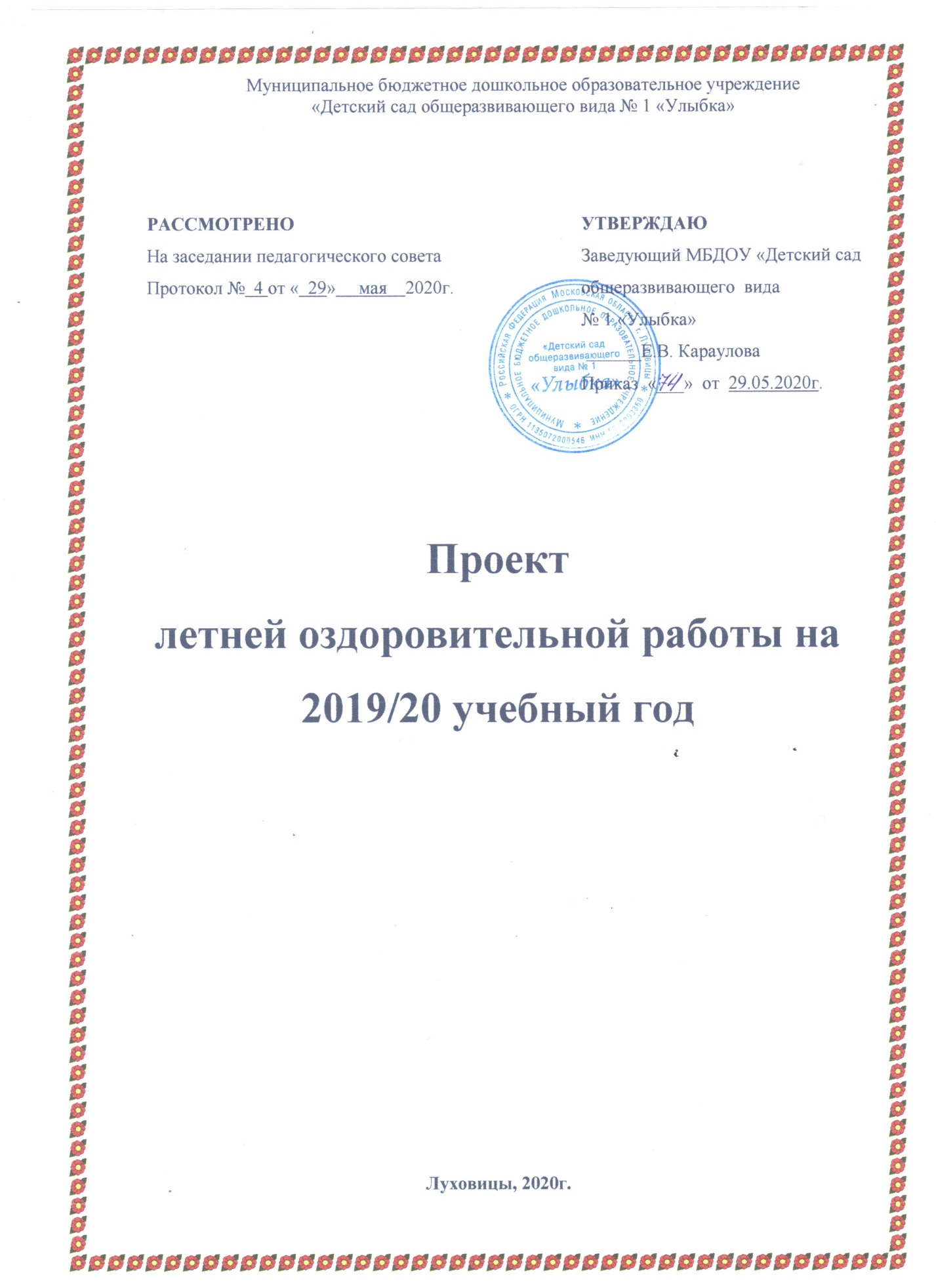 Пояснительная записка.Основным направлением работы МБДОУ «Детский сад общеразвивающего вида  № 1 «Улыбка»  в летний оздоровительный период (далее – ЛОП) является охрана и укрепление физического и психического здоровья детей дошкольного возраста.Важным аспектом работы выделена интеграция деятельности специалистов, медицинских и педагогических работников, при организации профилактической, оздоровительной и коррекционной работы с детьми.Разработана система профилактических и оздоровительных мероприятий, составлен комплексный план оздоровительно-профилактических мероприятий на каждую возрастную группу. Система мероприятий направлена на рациональное осуществление совместными усилиями педагогов, узких специалистов ДОУ и родителей комплекса воспитательных и профилактических мер, направленных на укрепление здоровья растущего организма.В группах созданы картотеки подвижных игр, пособия, атрибуты для организации индивидуальной и подгрупповой работы с детьми. Проводятся физкультурные досуги и развлечения, в том числе и с участием родителей.Исходя из вышеизложенного, для достижения оздоровительно-воспитательного эффекта в летний период коллектив ДОУ ставит перед собой цель: объединить усилия взрослых (сотрудников ДОУ и родителей (законных представителей) воспитанников) по созданию условий, способствующих оздоровлению детского организма в летний период; эмоциональному, личностному, познавательному развитию ребёнка.Для реализации данной цели поставлены следующие задачи:Создавать условия, обеспечивающие охрану жизни и здоровья детей, предупреждение заболеваемости и травматизма.Реализовывать систему мероприятий, направленную на оздоровление и физическое развитие детей, их нравственное воспитание, развитие любознательности, познавательной активности, исследовательской и проектной деятельности, привитие любви и бережного отношения к природе, формирование привычки к здоровому образу жизни.Обеспечивать эмоциональное благополучие воспитанников, используя индивидуальный подход.Оказывать психолого-педагогическое сопровождение родителям по вопросам воспитания и оздоровления детей в летний период.Повышать профессиональное мастерство и компетентность педагогов, интегрировать всех специалистов в рамках единого образовательного пространства.Формы работы по образовательным областям:познавательное развитие – экспериментальная, познавательно-исследовательская, проектная деятельность;речевое развитие – беседы, дидактические игры, проектная деятельность, приобщение к художественной литературе;художественно-эстетическое развитие – выставки продуктивной деятельности, театрализованная деятельность, музыкально-художественная деятельность, конструктивно-модельная деятельность;социально-коммуникативное развитие – беседы нравственной и патриотической направленности, проектная деятельность, конкурсы, викторины; физическое развитие – спортивные досуги и праздники, организация условий для двигательной активности, игр с водой, закаливающих процедур.Ожидаемые результатыПовышение  функциональных возможностей организма.Снижение  заболеваемости; приобщение к ЗОЖ.Обогащение знаний детей, повышение  их интереса к окружающему миру, творчеству, познанию, исследовательской деятельности. Развитие  интереса к природе, положительных эмоциональных отношений, желание беречь природу и заботится о ней.Развитие умения выражать себя в музыкальной, театрализованной деятельности.Повышение эмоционального благополучия детей.ОСОБЕННОСТИ ОРГАНИЗАЦИИ ВОСПИТАТЕЛЬНО-ОБРАЗОВАТЕЛЬНОГО  ПРОЦЕССА   В ЛЕТНИЙ ПЕРИОДОрганизационно-методическая деятельностьФизкультурно-оздоровительная деятельностьПерспективный план мероприятий с детьмиИЮНЬ - ИЮЛЬАВГУСТПлан развлечений и праздниковАдминистративно-хозяйственная деятельностьПсихолого-педагогическое сопровождение детей с ОВЗв группах комбинированной направленностиНаправления деятельности воспитателей и специалистов ДОУ:№п\пОсобенности организацииОтветственные1.2.3.4.5.6.7.Увеличить длительность пребывания детей на свежем воздухе в течение всего дня, с этой целью прием  осуществлять на прогулке, увеличить длительности прогулок.Утреннюю гимнастику, физкультурные занятия и музыкальные проводить на свежем воздухе в облегченной одежде.Ежедневно  проводить   коррекционно-развивающие индивидуальные занятия, в соответствии с планом работы и  рекомендациями  специалистов.Ежедневно проводить тематические наблюдения, труд в природе, организовывать элементарную опытническую  деятельность.В планах воспитателей в течение дня должны быть предусмотрены все виды детской деятельности: двигательная, продуктивная, коммуникативная, трудовая, познавательно-исследовательская, музыкально-художественная, чтение художественной литературы, игровая, труд в природе С учетом погодных условий проводить игры с водой и песком.В ходе свободной деятельности детей организовывать  на участке творческие игры: сюжетно-ролевые, театрализованные, конструктивные.ВоспитателиВоспитателиСпециалисты и воспитатели Воспитатели    Воспитатели  ВоспитателиВоспитатели№ п/пНаправленияработыМероприятияСрокиОтветственныеОтветственные1Работа с  кадрамиПедагогический советПедагогический советПедагогический советПедагогический совет1Работа с  кадрами«Организация работы коллектива ДОУ в летний оздоровительный период»29.05.20Заведующий Караулова Е.В., зам. заведующего по ВМР Зайцева Н.Ю.Заведующий Караулова Е.В., зам. заведующего по ВМР Зайцева Н.Ю.1Работа с  кадрамиУстановочный  Педагогический совет № 1 «Актуальные проблемы и перспективы работы ДОУ на 2020/21 учебный год»28.08.20ЗаведующийКараулова Е.В.,зам. заведующего  по ВМРЗайцева Н.Ю.ЗаведующийКараулова Е.В.,зам. заведующего  по ВМРЗайцева Н.Ю.1Работа с  кадрамиИнструктажИнструктажИнструктажИнструктаж1Работа с  кадрамиИнструктаж по охране труда с педагогическими работниками:- оказание первой мед. помощи детям при отравлениях растениями и грибами, укусами насекомых, тепловом или солнечном ударе;- охрана жизни, здоровья воспитанников на прогулочных площадках, во время целевых прогулок, труда на огороде, в цветнике;- проведение физкультурных занятий на воздухе29.05.20Зам. заведующего  по ВМРЗайцева Н.Ю.Зам. заведующего  по ВМРЗайцева Н.Ю.1Работа с  кадрами«Соблюдение питьевого и санитарно-эпидемиологического режима в летних условиях»в течение летамедсестраБлашкова Т.В.медсестраБлашкова Т.В.1Работа с  кадрами«Инструктаж по пожарной и антитеррористической безопасности»август Зам. по АХЧПермякова К.Н.Зам. по АХЧПермякова К.Н.1Работа с  кадрамиКонсультацииКонсультацииКонсультацииКонсультации1Работа с  кадрами«Организация детской деятельности в летний период»Июньвоспитателивоспитатели1Работа с  кадрами«Порядок проведения аттестации педагогических работников»ИюньЗам. заведующего  по ВМРЗайцева Н.Ю.Зам. заведующего  по ВМРЗайцева Н.Ю.1Работа с  кадрами«Оказание первой доврачебной помощи при несчастных случаях»ИюльмедсестраБлашкова Т.В.медсестраБлашкова Т.В.1Работа с  кадрами«Предупреждение детского травматизма»Август Зам. по АХЧПермякова К.Н.Зам. по АХЧПермякова К.Н.1Работа с  кадрами1Работа с  кадрами1Работа с  кадрами1Работа с  кадрамиАдминистративные совещанияАдминистративные совещанияАдминистративные совещанияАдминистративные совещания1Работа с  кадрами«Подготовка ДОУ к новому учебному году»июнь Заведующий Караулова Е.В.Заведующий Караулова Е.В.1Работа с  кадрами«Итоги летней оздоровительной работы ДОУ»30.08.20ЗаведующийКараулова Е.В.,зам. заведующего  по ВМРЗайцева Н.Ю.ЗаведующийКараулова Е.В.,зам. заведующего  по ВМРЗайцева Н.Ю.2.Оснащение педагогического  процесса в соответствии с ФГОС ДООформление летнего стендаИюнь – августИюнь – августКараулова Е.В.,зам. заведующего  по ВМРЗайцева Н.Ю.2.Оснащение педагогического  процесса в соответствии с ФГОС ДОСоставление перспективного плана, рабочих программИюнь – июль Июнь – июль Воспитатели , специалисты2.Оснащение педагогического  процесса в соответствии с ФГОС ДОСоставление Учебного плана и расписания НОД на 2020/21 учебный годИюнь – июль Июнь – июль Зам. заведующего  по ВМРЗайцева Н.Ю.2.Оснащение педагогического  процесса в соответствии с ФГОС ДОСоставление годового плана деятельности на 2020/21 учебный год Июнь – август Июнь – август Зам. заведующего  по ВМРЗайцева Н.Ю.3.КонтрольОрганизация двигательного режима детей в течение дняПостоянноПостоянноЗам. заведующего  по ВМРЗайцева Н.Ю.3.КонтрольОрганизация и проведение совместной занимательной деятельности с детьми в течение дняПостоянно Постоянно Зам. заведующего  по ВМРЗайцева Н.Ю.3.КонтрольСанитарное состояние участковПостоянноПостоянноЗам. заведующего  по ВМРЗайцева Н.Ю.3.КонтрольСоблюдение  инструкций  по ОТ и ПБПостоянноПостоянноЗам. по АХЧПермякова К.Н.3.КонтрольСостояние выносного материалаПостоянноПостоянноЗам. заведующего  по ВМРЗайцева Н.Ю.3.КонтрольСоблюдение технологии приготовления пищи.ПостоянноПостоянномедсестраБлашкова Т.В.3.КонтрольПроведение оздоровительных мероприятий в группе. ПостоянноПостоянновоспитатели, медсестра Блашкова Т.В., Зам. заведующего  по ВМРЗайцева Н.Ю.Организация прогулкиПостоянноПостоянноЗам. заведующего  по ВМРЗайцева Н.Ю.Проведение утренней гимнастики и    совместной деятельности с детьми по физическому развитиюПостоянноПостоянноЗам. заведующего  по ВМРЗайцева Н.Ю.Проведение «утренних фильтров»ПостоянноПостоянномедсестра Блашкова Т.В.Состояние здоровья детейПостоянноПостоянномедсестра Блашкова Т.В.Качество проведения развлечений с детьмиВ течение летаВ течение летаЗам. заведующего  по ВМРЗайцева Н.Ю.Формы работыУсловия организацииУсловия организацииУсловия организацииУсловия организацииМестоВремя Продолжительность по группам (мин)ОтветственныеУтренняя гимнастикана воздухеЕжедневно, во время утреннего приёма детей в режиме днямладшая – 6 мин.,средняя – 8 мин.,старшая – 10 мин.,подготовительная – 12 мин.Инструктор по физической культуре,воспитателиПодвижные игры, игры-эстафеты, народные, с элементами спорта, игры-забавы, игры с водой.на воздухеежедневно, в часы наименьшей инсоляциидля всех возрастных групп 15 – 30 мин.Инструктор по физической культуре,воспитателиДвигательные разминки на развитие мелкой моторики, упражнения на внимание и координацию движений, упражнения в равновесии, песочная терапия: игры с песком.Игры с оборудованием, повышающим двигательную активность( мячи, скакалки, городки, бадминтон, кегли, кольцеброс).на воздухеежедневно, в часы наименьшей инсоляциимладшая – 6 мин.,средняя – 8 мин.,старшая – 10 мин, подготовительная - 12воспитателиГимнастика пробуждения (побудки), ходьба босиком по «тропе здоровья» и по корригирующим и массажным коврикам в группе.спальня, помещение с доступом свежего воздухаежедневно, после сна5  мин.воспитателиЗакаливающие мероприятия: умывание водой комнатной температуры, босохождение, солнечные и воздушные ванны, сон с доступом свежего воздуха, полоскание горла, обширное умывание, местное обливание ног.с учетом специфики закаливающего мероприятияпо плану, в зависимости от характера закаливающего мероприятияпо рекомендациям медицинского работникамедсестра, воспитателиПраздники, досуги, развлечения.На воздухепо плану воспитательно – образовательной работыне более 30 мин.Воспитатели,специалистыДлительное пребывание детей на воздухев часы наименьшей инсоляциисогласно режиму дня (днём,вечером)в соответствии с режимомвоспитателиСроки проведения. Тема дня МероприятияОтветственныеИЮНЬИЮНЬИЮНЬI неделя «Здравствуй, лето!»I неделя «Здравствуй, лето!»I неделя «Здравствуй, лето!»01.06.20 - Международный день защиты детей.ПК- Беседа «Лето снова с нами»».- Праздник-развлечение «Страна детства».- Стендовая информация для родителей «Права детей».- Рисование «Дети и лето».Муз. руководитель,педагоги ДОУ.02.06.20 -«День русских народных сказок».ВТ-Чтение русских народных сказок.-Рассматривание иллюстраций.-Драматизация любимых сказок.- Конкурс рисунков «Моя любимая сказка».Педагоги ДОУ.03.06.20 –«День ПДД».СР- Спортивные упражнения: закрепление ПДД на площадке с дорожной разметкой.- Сюжетно-ролевая игра «ДПС». - Творческая мастерская: рисование иллюстраций по прочитанному, чтение стихов и рассказов.Педагоги ДОУ.04.06.20 - Пушкинский день России (День русского языка).(за 06.06.)ЧТ-Беседа  «Знакомьтесь, сказочник!» литературный час по творчеству А.С.Пушкина- Оформление выставки на общем стенде детских рисунков «Любимый сказочный герой».- Дидактическая игра «Кто смешнее придумает название». -Дидактическая игра «Дорисуй героя».Педагоги ДОУ.05.06.20 - Всемирный день окружающей среды. (День эколога)ПТ- Экологическая тропа «Путешествие в мир природы».- Рисование на тему «Эколята – юные защитники природы».Педагоги ДОУII неделя  «Безопасное лето!»II неделя  «Безопасное лето!»II неделя  «Безопасное лето!»08.06.20 – День океанов и морейПН- Отгадывание загадок о водном мире.- Рассматривание иллюстраций «Водный транспорт».- Знакомство с правилами поведения на воде.- Конкурс рисунков «Морские обитатели».Педагоги ДОУ.09.06.20 – Международный день друзейВТ- Беседы: «Кто такой друг?», «Для чего нужны друзья».- П/и на прогулке: «Классики», «Скакалки», «Мышеловка», «Ловишки», «Карусели».-Рисование портрета друга.Педагоги ДОУ.10.06.20 – Лекарственные растения.СР-  Беседа с рассматриванием картинок-Беседа по правилам личной безопасности с рассматриванием иллюстраций «Осторожно, растения!» «Ядовитые растения, грибы», «Лекарственные растения».-Подвижные, сюжетно-ролевые, дидактические игры.-Проблемные ситуации, логические задания.-  Изготовление знаков «Опасно».Педагоги ДОУ.11.06.20 – День России (за 12.06)ЧТ-Квест - игра «Наша Родина – Россия»- Игра – путешествие «Государственный герб России»- Викторина «Государственный флаг России»- Беседы с детьми «Я гражданин своей страны», «Ее зовут Россия», Поговорим о Родине», «Россия – мой дом, моя жизнь» и др.- Викторина «Что мы знаем о России»-Конкурс рисунков «Россия – моя Родина»-Квест игра «В поисках флага»-Коллективный флешмоб «Вперед, Россия»-Развлечение«ДЕНЬ РОССИИ»Педагоги ДОУ.III неделя «Лето в моем крае»III неделя «Лето в моем крае»III неделя «Лето в моем крае»15.06.20 - День насекомых.ПНПутешествие по тропам территории  ДОУ:- Игра - беседа «По муравьиной тропе».-Лепка, рисование, аппликация по теме дня.-Изготовление альбома «Насекомые моего края».Педагоги ДОУ.16.06.20 – День растений.ВТПутешествие по тропам территории  ДОУ:- Беседа «Зелёная аптека».-Дидактические игры «Зеленая аптека, «Что в поле растет?» «Найди наши деревья», «Выбери и назови кустарники».-Изготовление альбома «Растения моего края»Педагоги ДОУ.17.06.20 – День птиц.СР-Загадки про объекты живого мира.-Рассматривание альбомов, фотографий, открыток, слайдов с изображением птиц.-Беседы о птицах родного края.- Рисование по замыслу.-Изготовление альбома «Птицы моего края»Педагоги ДОУ.18.06.20 – День животных.ЧТ-Загадки про объекты живого мира.-Рассматривание альбомов, фотографий, открыток, слайдов с видами родной природы.-Рассматривание альбомов, фотографий, открыток, слайдов с изображением животных.-Беседы о животных родного края- Изготовление альбома «Животные моего края»Педагоги ДОУ.19.06.20 –День медицинского работникаПТ-Утренняя гимнастика на площадке «Путешествие в Спортландию».-  Беседа с рассматриванием иллюстраций: «Профессия врач».- Беседы о здоровье: «Если что у вас болит, вам поможет Айболит», «Живые витамины», «Вредная еда».- Нарисуй  любимого героя из сказки «Мойдодыр» К. И. Чуковского.Педагоги ДОУ.IV неделя «Неделя искусств»IV неделя «Неделя искусств»IV неделя «Неделя искусств»22.06.20– День моды.ПН- Беседа о русском костюме.- Волшебные полоски из бумаги «Серьги для уголка «Ряженье».- Аппликация «Украсим одежду».-Подвижные, сюжетно-ролевые, дидактические игры.-Рассматривание журналов мод.--Изодеятельность «Мое любимое платье».- Творческая игра «Вырезание из бумаги».Педагоги ДОУ.23.06.20 - День театра.ВТ- Заучивание стихов о летней природе (Суриков, Тютчев, Прокофьев).-Игровое упражнение «Актеры», «Пантомима».- Изготовление фотоколлажа «Маленькие артисты» (совместно с родителями).Педагоги ДОУ.24.06.20 – День музыки.СР-Хороводы, танцевальные игры «Делай так», «Не делай так».- Слушание «Звуки природы»- Песни «Колокольчик», «Кукушка», «Дождик», «Лесная песенка», «Лето – это красота»- Рисование на песке.- М/и «Возьми флажок», «Найди пару», «Спой, как тебя зовут».Педагоги ДОУ.25.06.20  -  День нарядного участка.ЧТ- Уход за клумбами, труд в саду.- Поделки из природного материала.- Изготовление гербариев- Работа с бросовым материалом и бумагой «Украсим участок».-  Рисование «Краски лета», «Летний пейзаж».Педагоги ДОУ.26.06.20 – День танцаПТ- Развлечение «Танцевальная страна»- Фестиваль хороводов и танцев- Рисование, лепка по теме дняПедагоги ДОУ.I неделя «Неделя занимательных превращений»I неделя «Неделя занимательных превращений»I неделя «Неделя занимательных превращений»29.06.20 - Джунгли зовут.ПНЗарядка «У жирафа пятна, пятна»-Беседа «Интересные факты о животных жарких стран», «Зачем тигру полоски, а жирафу пятна»- Д/и «Животные и их детеныши», «Поможем директору зоопарка», «Кто это», «Кто живет в пустыне».-Чтение: Н.И. Сладков «Разноцветная земля. Пустыня.», «Песчанкин дом. Черепаха. Разговоры в песках.», Р.Киплинг «Откуда у верблюда горб» и др.-Сюжетно – ролевая игра «Мы -Маугли. Приключения в джунглях».Педагоги ДОУ.30.06.20  – День супергероя.ВТ-Зарядка с человеком - пауком- Конкурс «Путешествие по небоскребу». -Полоса препятствий. -Посвящение в супергерои. Дети получают супергеройские имена и рисуют медали.- Игры с мячом.Педагоги ДОУ.01.07.20 –День воды (вода вокруг нас)СР- Зарядка с « Нептуном»-Чтение стихотворения Н. Рыжовой «Вы слыхали о воде».-Работа с картинками. Беседа о том, кому нужна вода.-Размышление: «Откуда берется вода в кране?».-Развлечение : «День Нептуна»-Моделирование: «Как рождается речка» (выкладывание из широких и длинных полосок ткани).Художественная продуктивная  деятельность: сюжетное рисование «Фонтан в моем дворе (городе)».02.07.20 – День чудесных сказочных превращенийЧТ- беседа «Что такое превращения»;- развивающие вопросы: Во что превращается пойманная рыба? и т. д.(приложение 2б)-чтение: отрывок из сказки «Золушка» (отрывок с превращениями);- рассматривание иллюстраций к сказке «Золушка»;- продуктивная деятельность: «Сказочная открытка»- вырезание картинок из дет. журналов;-д/и «Что будет, если…»-беседа «Кто такие сказочники»;- чтение: сказка из книги «Волшебные сказки»;- придумываем свои истории («Бином фантазии» Дж. Родари - приложение 1)-д/и со всеми детьми. «Волшебная палочка»;- д/и «Угадай - ка»;- рассматривание иллюстраций в книге сказок03.07.20 – День ГИБДД. (День пешехода)ПТ- Беседа «Правила дорожного движения».- Развлечение по ПДД «В страну дорожных знаков».- Аппликация «Светофор».Зам. по БОП, педагоги ДОУ.II неделя «Неделя путешествий»II неделя «Неделя путешествий»II неделя «Неделя путешествий»06.07.20 –Путешествие в страну «Семья» ПН- Беседы на темы: «Семья-это значит МЫ вместе», «Неразлучная семья», «Вся семья вместе и душа на месте».- Организация сюжетно-ролевых игр «Семья», «Дочки-матери», «Наш дом» и т.п.Педагоги ДОУ.07.07.20 – Путешествие в космос.ВТ- Д/и «Еда для космонавта». -Рисование, лепка, аппликация «Лунный пейзаж», «Звезды», «Ночное небо», «Космос», «Ракета».- Отгадывание загадок по теме. - Познавательная викторина «Космос.Педагоги ДОУ.08.07.20 – Путешествие в мир природы.СР- Знакомство с флорой и фауной Африки.- Беседа с рассматриванием картинок по данной теме.- Развлечение для детей «Я возьму с собой в дорогу».Педагоги ДОУ.09.07.20 –  Путешествие в прошлое.ЧТ- Дидактические игры «Раньше и сейчас», «Что сначала, что потом».- Игра-ориентирование «Археологи». - Нетрадиционные виды рисования по теме.Педагоги ДОУ.10.07.20– Путешествие по морю.ПТ- Опыты «Раскрасим воду в разный цвет».- П/и «Не разлей воду».- Слушание «Море в музыке», «Шум моря» (звуки).- С/р игра: «В гостях у жителей подводного царства.- Игра – путешествие «По дну океана вместе с Русалочкой».- Педагоги ДОУ.III неделя «Неделя развлечений»III неделя «Неделя развлечений»III неделя «Неделя развлечений»13.07.20 – День мыльных пузырей.ПН-Опыты с мылом и водой.-Игры с мыльными пузырями.-Рисование мыльными пузырями (сотворчество воспитателя с детьми).- Аттракционы «Чей пузырь взлетит выше», «Самый большой пузырь», «Лопнет - не лопнет».Педагоги ДОУ.14.07.20 – День любимых игр и игрушек.ВТУтренняя гимнастика «Мы игрушки».-Беседа «Волшебный мир игрушек» (рассказ воспитателя об истории игрушки, рассматривание иллюстраций и различных игрушек в групповой комнате)Выставка «Моя любимая игрушка» (дети приносят из дома на один день любимые игрушки, вместе с воспитателем устраивают выставку)Рисование на тему: «Моя любимая игрушка».- Сюжетно-ролевая игра «Поездка в Детский мир».Педагоги ДОУ.15.07.20–День пожарного надзора.СР- Беседы о правилах П.Б.- Развлечение «Спички детям не игрушки».- Просмотр мультфильмов.- Рисование «Опасные предметы».Зам. по БОП, педагоги ДОУ.16.07.20 – День веселых красок.ЧТ- Словесная дидактическая игра «Кто больше назовет предметов одного цвета»-Дидактическая игра «Найдем краски для времен года» , «Соберем радугу».-П/и «Краски», «Встань на свое место».- Нетрадиционное рисование «Рисуем без кисточек и карандашей».Педагоги ДОУ.17.07.20 – День народных игр.ПТ- Создание радостного настроения через ознакомление с народными играми.- Рассматривание альбомов «Народные игры».- Подвижные народные игры: «Бабки» (используем вместо бабок –кегли); «Горелки»,  «Ручеек», «Волк во рву», «Жмурки» и другие.-Чтение литературных произведений по теме дня.Педагоги ДОУ.IV неделя «Неделя юных исследователей»IV неделя «Неделя юных исследователей»IV неделя «Неделя юных исследователей»20.07.20 - Всемирный день китов и дельфинов.ПН- Игра-викторина «Как по морю-океану». - Аппликация «Подводный мир».Педагоги ДОУ.21.07.20 - День домашних питомцев-любимцев.ВТ- Беседы  о домашних животных и о той пользе, которую они приносят людям.-Рассматривание иллюстраций и картин о домашних животных.-Оформление альбома «Мой любимый питомец» - фотографии и рисунки детей.Педагоги ДОУ.22.07.20 – День почемучек.СР- Беседа с рассматриванием картинок.- Викторина «Что, где, когда», «Всезнайка».-Логические задания: найди отличия, ребусы, кроссворды.- Делаем солнечные часы. Опыты и эксперименты во время прогулки.Педагоги ДОУ.23.07.20 – День юного натуралиста.ЧТ- Беседа с рассматриванием картинок.-Чтение художественной литературы природоведческого характера.-Д/и: «Береги природу», «Скажи название» «Узнай растение по листу».-П/и: «Земля, вода, огонь, воздух» - с мячом, «Солнечные зайчики», «Скакалки».- С/р игра: «Лесное путешествие»- Изготовление знаков «Правила поведения в лесу». Изготовление «Красной книги», альбома «Родной край».Педагоги ДОУ.24.07.20 –День Юных метеорологовПТ-познавательные беседы («Что такое метеоплощадка?», «Какие бывают барометры?», «Какие бывают календари погоды?» и т.д.)-наблюдения в природе-изготовление приборов (дождемер, султанчики, вертушки, солнечные часы, барометр, ветряной рукав и т.д.)- опыты-эксперименты- чтение художественной литературы- дидактические игры, загадки- оформление дневника погодыПедагоги ДОУ.V неделя «Добрых дел»V неделя «Добрых дел»V неделя «Добрых дел»27.07.20 - Международный день дружбы. ПН- Беседа на тему: «Что такое дружба? Для чего нужны друзья?».- Дидактическая игра «Хорошо и плохо».- Чтение сказки В. Катаева «Цветик-семицветик».- Акция «Подари улыбку другу».Педагоги ДОУ.28.07.20 – День заботы о птицахВТ- Беседы: «Птицы и забота о них».- Рисование «Такие разные птицы» (выставка работ).Педагоги ДОУ.29.07.20 – День книжки – малышки.СР- Ремонт книжек. -Выставка поделок, игрушек-самоделок «Герои волшебных русских сказок».- Изготовление книжек-малышек.Педагоги ДОУ.30.07.20 – День добрых и вежливых словЧТ- Чтение В. Маяковского “Что такое хорошо, что такое плохо”- Рисование: «Теплые ладошки»- Словесная игра «Комплименты»- Игра с мячом «Добрые и вежливые слова»-Игры на сплочение коллектива Педагоги ДОУ.31.07.20 – День маленького помощникаПТ- Беседа на тему: «Помощь родителям дома»- Заучивание стихотворения о добре- Помощь младшему воспитателю в сервировке стола.- Трудовая деятельность: уборка мусора  на участке группыПедагоги ДОУ.I неделя «Здоровья»I неделя «Здоровья»I неделя «Здоровья»03.08.20 – «Витаминка»  в гостях у ребят»ПН-Подвижные, сюжетно-ролевые, дидактические игры-Веселые эстафетыИгра «Съедобное - несъедобное» - беседа о значении продуктов питания в жизни человека-Пазлы, разрезные открытки, логические задания, домино-Чтение занимательной литературы, веселых стихотворений- Чтение, просмотр мультфильма «Чипполино» Дж. РодариЧтение С. Михалков «Про девочку, которая плохо кушала»- Игровая ситуация «Культура поведения за столом».-Дидактические   и   развивающие   игры: «Чудесный мешочек», «Узнай и назови овощи» -Индивидуальная беседа с родителями «Режим для и его значение для здоровья ребенка»Педагоги ДОУ.04.08.20 – «В гости к Айболиту»ВТ-Подвижные, сюжетно-ролевые, дидактические игры- Игра –путешествие «В гости к Айболиту»-Дидактические игры: «Расскажем мишке, как лечиться у врача».-Игры с мячом.-Дидактическая игра: «Угадай вид спорта»-Закреплять навыки самообслуживания.-Игра –драматизация по сказкам «Мойдодыр», «Айболит»-С/р игра «Салон красоты», «Больница»-Пазлы, разрезные открытки, логические задания, домино- Труд на природе (па прогулке)-Слушание К. Чуковский «Айболит»-Просмотр мультипликационных фильмов из серии Смешарики: «Личная гигиена», «Ёжик и здоровье».-Игра на имитацию движений «Наши детки все умеют, от того и здоровеют»-Игры с мячом.  Педагоги ДОУ05.08.20- «Жили-были Ох и Ах»СР-Приглашение родителей на открытую зарядку «Здоровье в порядке, спасибо зарядке»-Подвижные, сюжетно-ролевые, дидактические игры-Аттракционы «Попади в цель», «Подбрось - поймай», «Стенка - хлопок»- Труд на природе (па прогулке)-Чтение стихов о спорте, зарядка (разучивание новой речевки)-Загадывание загадок о спортивных атрибутах. –- Дидактическая игра: «Одень спортсмена»Материал: Карточка с изображением инвентаря и экипировки разных спортсменов-Упражнение «Учимся следить за прической».-Подвижная игра «Лохматый пес», «Кот и мыши», «Чай-чай-выручай» (закрепить правила).-Игры с выносным материалом (мячи, скакалки).-Самостоятельная деятельность со спортивным оборудованиемПедагоги ДОУ.06.08.20 –«Зеленая аптека»ЧТ-Ситуативный разговор «Для чего нужна зарядка»-Рассматривание альбома «Зеленая аптека»Экскурсия на участок «Зеленая аптека»-Беседа «Полезные растения», «Что мы знаем о грибах?»-Подвижные, сюжетно-ролевые, дидактические игры-Эстафеты и конкурсы «Кто быстрее»- Труд на природе (па прогулке)- Игра «Делай, как я»-Сбор растений для гербария- Настольная игра «Спортивное лото» (закрепить название спортивных атрибутов)-Слушание ритмичных музыкальных произведений.-Стихи, загадки, ребусы.Педагоги ДОУ.07.08.20 – «День физкультурника» (за 10.08.)ПТ- Беседы о здоровом образе жизни с иллюстрациями.- Спортивный праздник «Весёлые старты».- Заучивание стихотворений, пословиц и поговорок о спорте.- Рисование «Спортивная эмблема группы».Педагоги ДОУ.II неделя «Театральная»II неделя «Театральная»II неделя «Театральная»10.08.20– День сказокПН-Оформление книжных уголков в группах.-Чтение сказок-Рассматривание иллюстраций к сказкам-Оформление разных видов театра-Лепка персонажей сказок-Прослушивание сказок в аудиозаписи-Сочинение сказки детьми-Конкурс детского рисунка:«Поспешим на помощь краскам – нарисуем дружно сказку», «Разукрась героя сказки»-Драматизация любимых сказок-Сюжетные подвижные игры-С/Р игра «Библиотека»Педагоги ДОУ, зам. по БОП.11.08.20 – День любимых мультфильмовВТ-По страничкам любимых мультфильмов: «Пластилиновая ворона», «Вера и Анфиса», «Следствие ведут колобки»-В гостях у любимой передачи «Спокойной ночи, малыши»-Рисунки любимых героев-Рассматривание иллюстраций и чтение художественной литературы по сценариям мультфильмов-Слушание аудиозаписи песен из мультфильмов-Рисуем новую серию мультфильмов-С/р игра: «В кино»-Сюжетные подвижные игрыПедагоги ДОУ. 12.08.20 - «Наши руки не для скуки»СР-Продолжаем знакомство детей с пальчиковым театром, театром масок, театром теней.-Пальчиковая гимнастика «Три пингвина» и другие. - рассматривание персонажей; - диалоги: волк - лиса, волк - медведь, мышка – волк. -Настольный театр «Два жадных медвежонка-. Игры детей со звучащими инструментами. -Вечер загадок по произведениям «Сказка о рыбаке и рыбке», «Красная шапочка», «МухаЦокотуха», «Федорино горе», «Колобок», «Теремок», «Репка». -Пальчиковый театр «Курочка Ряба» (на новый лад). -С/р игра «Поездка в кукольный театр». -Пазлы по теме «Угадай из какой сказки», «Сложи картинку».Педагоги ДОУ.13.08.20 – «Мы артисты»ЧТ-«Мы –артисты!» Беседа с детьми о костюмах артистов театра, гриме и др. Какую бы ты хотел сыграть роль? -Чтение стихотворения А. Барто «В театре». -Упражнение “Расскажи стихи А. Барто с помощью жестов и мимики”. -- Игры "Передай позу", "Что мы делали, не скажем". -Работа над альбомом "Все о театре". -Игры по мотивам сказок «У медведя во бору», «Гуси-гуси», «Хитрая лиса», «Зайка серенький сидит». - С/р игра «В гости к трем медведям». - Драматизация сказки «Красная шапочка» - игры, игры- драматизации и импровизации - Просмотр отрывков музыкальных фильмов «Мама» (по сказке «Волк и семеро козлят», балета «Щелкунчик», мюзикла «Русалочка», Педагоги ДОУ.14.08.20 -  Театр и музыкаПТЗнакомство с музыкальными театрами. Цель: Дать представление о разнообразных жанрах музыкального театра, таких как “опера”, “балет”, “мюзикл”, “музыкальная сказка”. - Знакомство с музыкальным оформлением спектаклей. -Рассматривание и игра на музыкальных и шумовых инструментах с целью обучения детей звуковому оформлению сценок из сказок. - Психогимнастика. Цель: Учить пользоваться интонациями, произнося фразы грустно, радостно, сердито, удивленно. Учить строить диалоги, самостоятельно выбрав партнера. Воспитывать выдержку, терпение, соучастие. «Грустный и веселый щенок» (по сказке Н. Сутеева «Кто сказал мяу? ») ; «Фраза по кругу» -Музыкальные народные и хороводные игры по возрасту детей. 1. - Ритмопластика. Этюды на движение: «Лиса идет», «Вкусное варенье», «Пляска зверей». - Игровой прием «Отгадай, кто это? ». Цель: по характеру музыки определить персонажа из сказки. - Озвучивание выбранной детьми сказки с помощью шумовых инструментов. - Изображения балетной постановки, оперы, мюзикла. Диск с детскими песнями для импровизации. - Предложить родителям совместно с детьми посредством изобразительной деятельности передать свои впечатления, полученные за неделю театра Педагоги ДОУ.III неделя «Мы живём в России»III неделя «Мы живём в России»III неделя «Мы живём в России»17.08.20 –День строителя (за 09.08.)ПН- Беседа о профессии строитель ( с иллюстрациями).- Наблюдение «Разные дома».- Наблюдение из окна детского сада за строительством школы- Рисование мелками на асфальте «Мы – строители».- Дидактическая игра «Кто на стройке самый главный?».- Игры из лего-конструктора.Педагоги ДОУ.18.08.20 – День воздушного Флота РоссииВТ- Презентация по теме дня- Рисование «Летят самолёты»- Изготовление коллажа «Я бы в лётчики пошёл»- Чтение художественной литературы по теме дня- подвижные игры- дидактические игрыПедагоги ДОУ.19.08.20 – День хлебаСР-Знакомство со злаковыми культурами-Беседы: «Откуда пришла булочка»-Чтение и разучивание стихотворений, пословиц, поговорок, художественных произведений о хлебе-Рассматривание альбома «Путешествие колоска»-Рисование: «Хлеб – хозяин дома», «Береги хлеб»-Драматизация сказки «Колобок»-Лепка из соленого теста-Оформление альбома «Поэты о хлебе» - совместно с родителями-П/и: «Мыши в кладовой», «Найди пару», «Каравай»Педагоги ДОУ.20.08.20 – День родного края.ЧТ- Беседы: «Край, в котором мы живём», «О чём рассказывают памятники», «Люди, прославившие наш край».- Чтение художественной литературы: В. Степанов. «Что мы Родиной зовем».- Беседа о природных богатствах родного края.- Прослушивание  в аудиозаписи русских народных песен.- Рисование «Наша улица, наш город».Педагоги ДОУ.21.08.19 - День государственного флага (за 22.08)ПТ-Рассматривание альбома «Россия – Родина моя», флага РФ и РМЭ, флагов разных стан-Чтение стихов о родном крае, о мире-Чтение: р.н.с. «Садко», «Илья Муромец и Соловей – разбойник»,-Выставка работ народных умельцев-Беседы:«Цветовая символика флага»-С/р игра-Русские народные игрыПедагоги ДОУ.IV неделя «Знания – сила! »IV неделя «Знания – сила! »IV неделя «Знания – сила! »24.08.20 – Клуб путешественников.ПН- Беседа с рассматриванием картинок  -Подвижные, сюжетно-ролевые, дидактические игры-Проблемные ситуации, логические задания-Пазлы, разрезные открытки, логические задания, домино-Игра-ориентирование «АРХЕОЛОГИ». (Дети становятся группой археологов, отправляются в путешествие, по карте ищут «старинные рукописи», спрятанные на участке) - старший возраст.-Дидактические игры «Раньше и сейчас», «Что сначала, что потом».Создание альбома «Такие разные страны», «Путешествуем по миру»Педагоги ДОУ, муз. руководитель.25.08.20 – День солнца.ВТ- Чтение: «Заботливое солнышко», Ю. Марцинкявичюс «Солнце отдыхает», армянская потешка «Где ночует солнышко».- Игра на прогулке: «Следопыты».- Наблюдение за солнцем на прогулке.- Рисование солнышка – нетрадиционными способами.Педагоги ДОУ.26.08.20 – День юного следопытаСРОпыты:Мокрый - Носовой платок, газета, миска с водой (Вода сама мокрая и может намочить предметы)Прозрачное – непрозрачное - Бумага, миска с водой. Ванночка с водой, игрушки.-Волшебные превращения - Банка с водой, ложка (Когда ложка около передней стенки, она выглядит как обычно,  а когда у задней стенки и смотришь на нее через толстый слой воды, то она становится большая и круглая…)-Воздух и вода - Пластиковая бутылка 0,5 л, емкость  с водой-Рисование нетрадиционными способами – проявление ранее нанесенного свечей рисунка-С/р игры»: «В поход»Педагоги ДОУ.27.08.20– День нашего города.ЧТ- Рассматривание книг, иллюстраций, открыток «город Луховицы».- Рассматривание альбома и беседы «Люди, прославившие наш город».- Чтение стихов о родном городе.- Оформление папки-передвижки «Люби и знай свой город»- ПрезентацииПедагоги ДОУ.28.08.20 – День огородникаПТ- Рассматривание энциклопедий- Подбор иллюстраций, открыток по теме- Чтение художественной литературы, отгадывание загадок-Д/и:  «Найди по описанию», «Пазлы», «Разрезные картинки», «Домино», «Чудесный мешочек», «Вершки – корешки».- П/и: «Съедобное – несъедобное», «Найди пару»,  «Огуречик».- Инсценировка «Спор овощей». - С/р игры: «Овощной магазин», «Семья».Педагоги ДОУ.V неделя «По страницам летних дней»V неделя «По страницам летних дней»V неделя «По страницам летних дней»31.08.20 – День летних именинников. До свидания лето.- Чтение стихов, посвященных именинникам.- Поздравления именинников.- Исполнение песни о дне рождении.- Хороводы.- Изготовление подарков для именинников.- Беседы «Чем вам запомнилось лето».- Музыкально – спортивный праздник «До свидания, лето».-  Кукольный театр для разных возрастных групп.Педагоги ДОУ, музыкальные руководители.месяцчисломероприятиеответственныеИюнь01.06Праздник в каждой группе детского сада,  посвященный Международному Дню защиты детей.Муз. рук-ли: Солдатова О.М., Титова Е.В.,инструктор по физ. культуре: Прогожук А.М., воспитателиИюнь02.06.Развлечение с детьми подготовительной к школе группы «Медвежата» ко Дню русской народной сказкиУчитель-логопедКулешова Е.А.Июнь09.06Развлечение для детей старшей группы «Колокольчик»: «Праздник для друзей»Воспитател:Суворова Н.К.учитель-логопед Зозулинец Ю.С.педагог-психологЛевичева Л.В.Июнь11.06 Развлечение в каждой группе «День России»ВоспитателиСпециалистыИюнь15.06Развлечение для детей старшей группы «Ёжики»: «По муравьиной тропе»Учитель-логопедКулешова Е.А.Июнь16.06 Развлечение для детей старшей группы «Звёздочки»: «В гостях у радуги»Воспитатели:Сысоева О.А.Кунина Н.С.Июнь22.06Развлечение для детей  подготовительной к школе группы «Медвежата»: «Ах, мода, мода» Развлечение для детей средней группы «Пчёлки»: «Показ мод»Воспитатели:Лагута А.В.Кунина Н.Е.Учитель-логопедСелукова Ю.А.Июнь23.06Развлечение для детей группы раннего возраста «Гномики»: «Театрализация по сказке «Теремок»ВоспитателиНиколаева О.В.Сарайкина О.А.Июль01.07Развлечение для детей группы раннего возраста «Гномики»: «Водичка, водичка…»ВоспитателиНиколаева О.В.Сарайкина О.А.Июль02.07Развлечение для детей  подготовительной к школе группы «Медвежата» ко Дню чудесных сказочных превращенийУчитель-логопедКулешова Е.А.Июль03.07Развлечение для детей  средней группы «Пчёлки»: «В страну дорожных знаков»ВоспитательТазина Е.П.Июль03.07Развлечение для детей старшей группы «Ёжики»: «Я примерный пешеход»ВоспитателиИващенко М.И.Садычко О.В.Июль06.07Развлечение для детей старшей группы «Ёжики»: «Путешествие в страну «Семья»Учитель-логопедКулешова Е.А.Июль08.07Развлечение для детей группы раннего возраста «Кроха»: « Замки из песка»Воспитатели:Барейша Т.А.Кравчук Т.А.Июль13.0714.07Развлечение для детей среднего возраста «Зайчата»: «Шоу опытов и экспериментов»Развлечение для детей средней группы «Зайчата»: «Поездка в Детский мир»Воспитатели:Бирюкова М.Н.Учитель-логопед Селукова Ю.А.15.07Развлечение для детей младшей группы «Знайки»: «Спички детям не игрушка»ВоспитателиВолодина К.А.Курбатова Ю.А.16.07Развлечение для детей старшей группы «Ёжики»: «Праздник красок»ВоспитателиИващенко М.И.Садычко О.В.22.07Развлечение для детей группы раннего возраста «Белочки»: «Сказка в гости к нам пришла»ВоспитательТюняева Н.Е.АвгустАвгустАвгуст19.08Развлечение для детей старшего возраста группы «Звёздочки»: «Мы в тельняшках»Воспитатели:Сысоева О.А.Август21.08Развлечение для детей в каждой группе ко Дню государственного флагаВоспитателиСпециалистыАвгустАвгустСентябрь01.09.Праздник с участием родителей «День знаний»Воспитатели младших, средних, подготовительных к школе групп,специалистымесяцМероприятиеответственныеиюнь – августПроведение инструктажа с сотрудниками по охране труда, пожарной безопасности, по действиям в чрезвычайных ситуациях, выполнении  инструкций по охране жизни и здоровья детей с регистрацией в соответствующих журналах, проведение объектовых тренировок с сотрудниками и воспитанниками ДОУ.заведующийзам. заведующего по АХЧиюньПокраска малых игровых форм и спортивного оборудования на игровых участках и площадках зам. заведующего по АХЧвоспитатели всех группиюнь-августПодготовка территории ДОО: благоустройство, разбивка газонов и цветников, покос травы, обрезка кустарников, обработка клумб, грядок заведующийЗам. заведующего  по АХЧсотрудники ДООиюнь, июльПроведение текущих ремонтных работ (ремонт вентиляции, ремонт пожарных лестниц)заведующийЗам. заведующего  по АХЧиюнь-августЕжедневный осмотр территориизаведующийЗам. заведующего  по АХЧвоспитатели группавгустТО оборудования пищеблоказаведующийЗам. заведующего  по АХЧиюнь – августПроверка наличия и состояния средств пожаротушения (постоянно)зам. заведующего по АХЧ По мере необходимостиПриобретение моющих, дезинфицирующих средств, хозяйственного инвентарязам. заведующего по АХЧ По мере необходимостиОчистка электроламп и оконного стекла от грязи и пылизам. заведующего по АХЧ ПостоянноОбновление наглядной агитации в уголках безопасности дорожного движения, гражданской обороны, пожарной и антитеррористической безопасности, охраны трудаЗам. заведующего по ВМРзам. заведующего по АХЧ ПостоянноПроверка технического состояния систем АПС и КТС с представлением соответствующего актазам. заведующего по АХЧ Июнь - августПодготовка наружного и внутреннего освещениязам. заведующего по АХЧ По мере необходимостиКорректировка документации по вопросам антитеррористической и пожарной безопасности, ГО ЧС, охране трудазам. заведующего по АХЧ НаправлениедеятельностиДетиПедагогиРодителиКоррекционно-развивающая деятельностьИндивидуальная коррекционно-развивающая работа (ИКРР) с детьми по утвержденным индивидуально-ориентированным планам.Оказание различных видов педагогической помощи семьям в летний период.Оказание различных видов развивающей помощи семье детям в летний период (по рекомендациям специалистов).Просвещение и профилактика1. Групповые игровые ситуации  по социально-эмоциональному развитию детей.2. Игровые ситуации в сенсорной комнате.1. Семинары, семинары-практикумы, консультацииигровые ситуации совместно с детьми.КонсультированиеКонсультация «Специальные приемы с родителями-молчунами, родителями-говорунами (педагог-психолог, учитель-логопед)1. Индивидуальные консультации и рекомендации по текущим вопросам воспитания и образования детей.Организационно-методическая работа1. Обработка диагностических материалов.2. Заполнение текущей документации.3. Подготовка материалов для игровых ситуаций1. Обработка и анализ анкет.2. Заполнение текущей документации.3. Подготовка консультаций1. Подготовка к консультациям.2. Подготовка наглядной стендовой информации, обработка и анализ анкет.Отчетно-аналитическая и проектная деятельность1. Составление статистической справки по итогам работы в ДОУ2. Проблемно-ориентированный анализ деятельности за учебный год.3. Подготовка проекта плана психолого-педагогического сопровождения детей с ОВЗ на 2020/21 учебный год1. Составление статистической справки по итогам работы в ДОУ2. Проблемно-ориентированный анализ деятельности за учебный год.3. Подготовка проекта плана психолого-педагогического сопровождения детей с ОВЗ на 2020/21 учебный год1. Составление статистической справки по итогам работы в ДОУ2. Проблемно-ориентированный анализ деятельности за учебный год.3. Подготовка проекта плана психолого-педагогического сопровождения детей с ОВЗ на 2020/21 учебный год